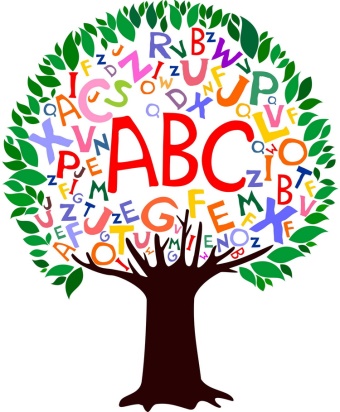          Ellendale Baptist Mother’s Day Out  		Fall Registration          Tuesday/Thursday or Wednesday/Friday              		 9:30 – 2:30Registration is now open for the Fall semester. Ages for MDO are 9 months through 4 years old.Classes are assigned according to the child’s age on August 15.Tuition each month will be $150.  Fall registration fee is $30 per child or $45 per family.  To secure your spot, complete and return this form along with your registration fee to the MDO director, Megan Campbell.Enrollment is on a first-come basis._ _ _ _ _ _ _ _ _ _ _ _ _ _ _ _ _ _ _ _ _ _ _ _ _ _ _ _ _ _ _ _ _ _ _ _ _ _ _ _ _ _ _ _ _ _ _ _ _ _  Child’s Name  __________________________________________________________________________Age _________________  Date of Birth ______________________________Parent’s Name ___________________________________________________Contact Number ________________Email______________________________Address ________________________________________________________City _____________________________________  Zip __________________Tues. & Thurs. __________Wed. & Fri. ______________- - - - - - - - - - - - - - - - - - - - - - - - - - - - - - - - - - - - - - - - - - - - - - - - - - - -  - - - For office use only:  Fall Registration: Date Paid _____________  Amount Paid ___________  Cash/Check#_________Assigned Class__________________________________________________